Publicado en Mexico DF el 14/01/2020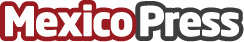  Dremmarket lanzó su nueva tienda online en MéxicoLa marca especializada en venta mayorista de equipos electrónicos, Dremmarket lanzó al mercado su nueva tienda online en México, lo cual significa un paso importante para la empresa, cuyo objetivo principal es la expansión digital y la sinergia entre los precios mayoristas y el mundo online bajo una estrategia de omnicanalidad a corto plazoDatos de contacto:Carlos SanchezCEO686-159-3528Nota de prensa publicada en: https://www.mexicopress.com.mx/dremmarket-lanzo-su-nueva-tienda-online-en Categorías: Nacional Franquicias Telecomunicaciones Marketing E-Commerce Ciudad de México http://www.mexicopress.com.mx